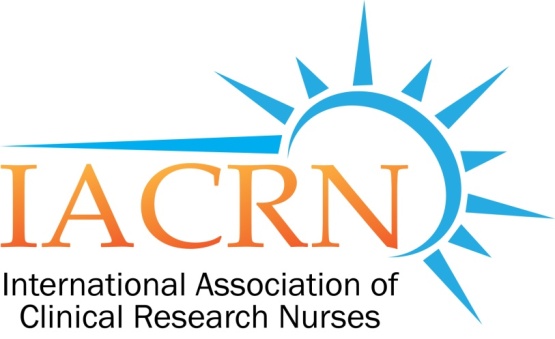 IACRN Research Committee MinutesMarch 09, 2016Members Present:									Meeting convened at 3:37PM EST:    Cheryl Fisher, Committee Chair presidingAnnouncements:  Welcome to new committee member Ann Marie Matlock, DNP, RN, NE-BC. Service Chief for Medical Surgical Specialties, NIH Clinical Center.Committee goals for 2016 were submitted to IACRN Board.  These goals delineate the Committee’s research agenda for the immediate future:Identify and characterize clinical research nursing workforce Continue work of Castro & BevansExtend and refine the description of the specialty practice of clinical research nursing IACRN 2016 conference call for abstracts coming by end of March.Goal is to submit one or both of the current projects. Research Committee will have 2 meetings in October:  Oct 12 and Oct 26 at Conference. Review of February 10, 2016: minutes approved as written. (K. Grinke motion; Shaunagh 2nd)Workgroup updates:Workforce-Domains: CherylRecap of meeting with Margaret Bevans, RN, PhD, AOCN®, FAAN. Dr. Bevans is the Program Director, Scientific Resources, Clinical Nurse Scientist, NIH.  She is also co-author of “Validating the Clinical Research Nursing Domain of PracticePurpose of meeting was to discuss the proposal and next steps.  Metrics:  Carolynn working with Penny; will have report at next meeting.Consultation pending with Gordon Hill for international perspective on survey questions.Meeting adjourned at 4:40pmNext meeting April 13, 2016Submitted by Catherine A. Griffith, RN, Research Committee FacilitatorCheryl Fisher - ChairKathy GrinkeAnn Marie MatlockCatherine Griffith - FacilitatorShaunagh BrowningCarolynn Thomas JonesRosemary Keller